ESCOLA CRESCER E SABER EDUCAÇÃO INFANTIL E ENSINO FUNDAMENTAL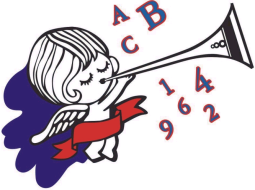 LISTA DE MATERIAL ESCOLAR – 5º ANO – 2024MATERIAL VARIADO01 caderno pequeno de Brochura, capa dura (96 folhas) para Língua Portuguesa.01 caderno pequeno Quadriculado, capa dura com margem e 7 mm x 7 mm quadrados pequenos (96 folhas) para Matemática.04 cadernos pequenos de Brochura, capa dura (48 folhas) para Ciências, História, Geografia e Inglês.Obs: Todos os cadernos devem ser entregues encapados com plástico verde e etiquetados com o nome do aluno. Favor não enviar cadernos universitários.06 lápis preto nº 0203 borrachas brancas com capa02 canetas esferográficas azuis 01 caneta esferográfica vermelha02 canetas marca texto (cores diferentes)01 caixa de lápis de cor 01 caixa de canetinhas hidrográficas 01 penal de zíper (trazer vazio)01 apontador com depósito01 tesoura escolar sem ponta01 cx de massa de modelar com 12 cores01 régua de plástico 01 tubo de cola branca 90g03 colas bastão 40g03 bastões de cola quente grossa01 tinta guache com 6 cores 01 pincel nº 801 rolo de fita crepe 01 rolo de durex largo01 protetor plástico para crachá01 pasta preta com 20 plásticos tamanho ofício 20 sacos plásticos tamanho ofício02 metros de TNT 01 metro de CONTACT transparente01 régua geométrica PAPÉIS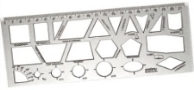 500 folhas de papel sulfite branco A4100 folhas de papel sulfite reciclado A450 folhas de papel sulfite A4 180 g50 folhas de papel pautado tipo fichário (produção de texto)02 folhas de EVA amarelo e 02 bege claro 02 rolos de papel crepom preto01 folha de cartolina branca01 bloco criativo03 folhas de carmim marrom Lembramos que não serão aceitos materiais no 1º dia de aula, pois as professoras estarão recepcionando os alunos.MATERIAL PEDAGÓGICO01 calculadora01 dicionário – Língua Portuguesa (revisado conforme acordo ortográfico)01 dicionário – Inglês02 gibis (observar o conteúdo e faixa etária)04 livros de Literatura (um por bimestre – a ser adquirido na Escola) USO COMUM08 caixas de lenço de papel06 pacotes de guardanapo de papel200 copos plásticos descartáveis para água (400 copos se for do período integral)ATENÇÃOOs materiais didáticos serão entregues para os alunos, a cada início de bimestre;Os uniformes serão adquiridos na secretaria da escola e deverão ser identificados com o nome da criança. Sugestão: www.inkids.com.br (etiquetas laváveis); A escola não se responsabilizará por uniformes, pertences e materiais sem identificação.MATERIAL PARA ALUNOS DO PERÍODO INTEGRAL01 caixa de tinta guache com 6 cores01 tubo de cola líquida branca 90g01 caixa de massa de modelar02 metros de TNT BRANCO.Obs.: Para as oficinas do período integral a lista seguirá no 1º dia de aula.